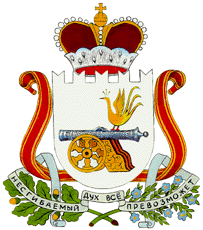  АДМИНИСТРАЦИЯ МУНИЦИПАЛЬНОГО ОБРАЗОВАНИЯ«ГЛИНКОВСКИЙ район» Смоленской областиП О С Т А Н О В Л Е Н И Еот 19 июня  2020  г.   №   202     В целях приведения Административного регламента предоставления государственной услуги, переданной на муниципальный уровень «Назначение опекунов или попечителей в отношении недееспособных или не полностью дееспособных граждан» в соответствие с действующим законодательством       Администрация муниципального образования «Глинковский район» Смоленской области  п о с т а н о в л я е т:      1. Внести в Административный регламент по предоставлению государственной услуги, переданной на муниципальный уровень «Предоставление жилых помещений детям-сиротам и детям, оставшимся без попечения родителей, лицам из числа детей-сирот и детей, оставшихся без попечения родителей», утвержденный  постановлением Администрации муниципального образования «Глинковский район» Смоленской области от 28.11.2016 № 453 «Об утверждении Административного регламента по предоставлению государственной услуги, переданной на муниципальный уровень «Предоставление жилых помещений детям-сиротам и детям, оставшимся без попечения родителей, лицам из числа детей-сирот и детей, оставшихся без попечения родителей» ч следующие изменения:      1.1. Подпункт 3 пункта 5.2. изложить в новой редакции:«3) требование у заявителя документов или информации либо осуществления действий, представление или осуществление которых не предусмотрено нормативными правовыми актами Российской Федерации, нормативными правовыми актами субъектов Российской Федерации, муниципальными правовыми актами для предоставления государственной или муниципальной услуги».1.2. Пункт 5.2. дополнить подпунктами 8,9,10 следующего содержания:«8) нарушение срока или порядка выдачи документов по результатам предоставления государственной или муниципальной услуги;  9) приостановление предоставления государственной или муниципальной услуги, если основания приостановления не предусмотрены федеральными законами и принятыми в соответствии с ними иными нормативными правовыми актами Российской Федерации, законами и иными нормативными правовыми актами субъектов Российской Федерации, муниципальными правовыми актами. В указанном случае досудебное(внесудебное) обжалование заявителем решений и действий(бездействия) многофункционального центра, работника многофункционального центра возможно в случае, если на многофункциональный центр, решения и действия(бездействие) которого обжалуются, возложена функция по предоставлению соответствующих государственных или муниципальных услуг в полном объеме в порядке, определенном частью 1.3 статьи 16 Федерального закона от 27.07.2010 № 210-ФЗ «Об организации предоставления государственных и муниципальных услуг» (далее по тексту – Федеральный закон № 210-ФЗ);10) требование у заявителя при предоставлении государственной или муниципальной услуги документов или информации, отсутствие и(или) недостоверность которых не указывались при первоначальном отказе в приеме документов, необходимых для предоставления государственной или муниципальной услуги, за исключением случаев, предусмотренных пунктом 4 части 7 Федерального закона № 210-ФЗ. В указанном случае досудебное(внесудебное) обжалование заявителем решений и действий (бездействия) многофункционального центра, работника многофункционального центра возможно в случае, если на многофункциональный центр, решения и действия (бездействие) которого обжалуются, возложена функция по предоставлению соответствующих государственных или муниципальных услуг в полном объеме в порядке, определенном частью 1.3 статьи 16 Федерального закона № 210-ФЗ.».1.3. Пункт 5.8. раздела 5 дополнить подпунктами 3,4 следующего содержания:«3) В случае признания жалобы подлежащей удовлетворению в ответе заявителю, указанном в части 8 статьи 11.2 Федерального закона № 210-ФЗ, дается информация о действиях, осуществляемых органом, предоставляющим государственную услугу, органом, предоставляющим муниципальную услугу, многофункциональным центром либо организацией, предусмотренной частью 1.1 статьи 16 Федерального закона № 210-ФЗ, в целях незамедлительного устранения выявленных нарушений при оказании государственной или муниципальной услуги, а также приносятся извинения за доставленные неудобства и указывается информация о дальнейших действиях, которые необходимо совершить заявителю в целях получения государственной или муниципальной услуги.4) В случае признания жалобы не подлежащей удовлетворению в ответе заявителю, указанном в части 8 статьи 11.2 Федерального закона № 210-ФЗ, даются аргументированные разъяснения о причинах принятого решения, а также информация о порядке обжалования принятого решения.».       2. Настоящее постановление подлежит официальному обнародованию.       3. Контроль за исполнением настоящего постановления возложить на начальника отдела по образованию Администрации муниципального образования «Глинковский район» Смоленской области (Л.А. Бетремеева). Глава муниципального образования«Глинковский район» Смоленской области                                      М.З. КалмыковО внесении изменений в Административный регламент по предоставлению государственной услуги, переданной на муниципальный уровень «Предоставление жилых помещений детям-сиротам и детям, оставшимся без попечения родителей, лицам из числа детей-сирот и детей, оставшихся без попечения родителей»